Тур № 4 ....ЖЕМЧУЖИНЫ ЮЖНОГО БЕРЕГА крыма ..(2019).03.01.- 05.01.2019..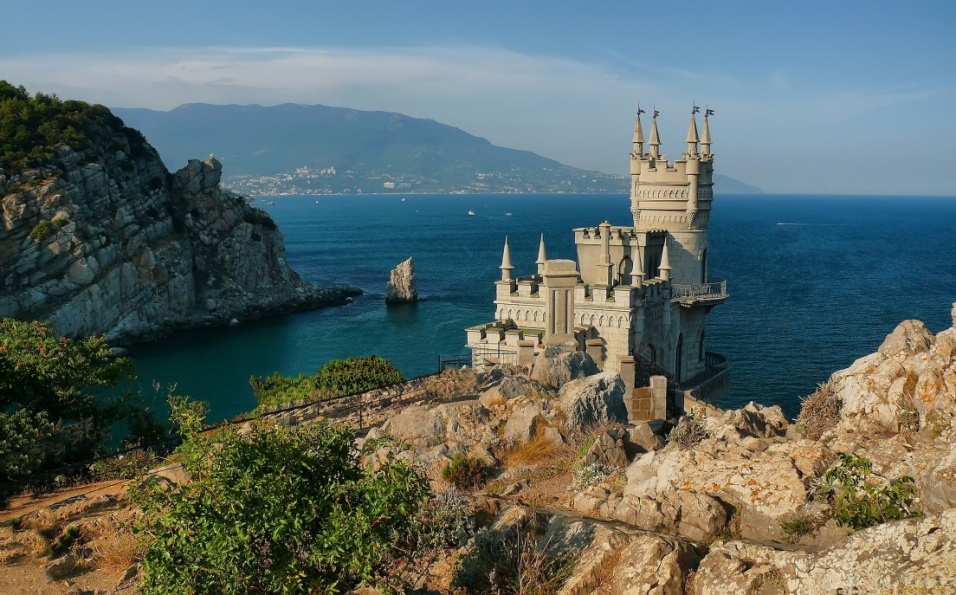 1 день (03.01.2019)Сбор 02.01 в 23.00. Выезд из Краснодара в 23.30 от магазина «МАГНИТ-КОСМЕТИК» (ул. Ставропольская, 86, район «вещевого» рынка – напротив сквера). Автобусный тур в Крым проходит по Крымскому мосту! Ночной переезд в Ялту. Размещение. Завтрак. Небольшой отдых. Экскурсия в Партенит с посещением необыкновенного по красоте парка Модерн «Айвазовское» Парадиз (по-гречески «Библейский рай»). Главным украшением парка являются экзотические виды деревьев и кустарников, привезенных сюда с разных концов земного шара. Гордостью парка является 200-летняя роща маслины европейской, на которой основана экспозиция, связанная с античным миром. Украшают парк участки, выполненные в итальянском, французском, английском и даже японском стилях. Экскурсия в Массандровский дворец - памятник архитектуры ΧΙΧ века, построенный для Александра III в стиле французских замков эпохи Возрождения. Изящный Массандровский дворец поражает своей элегантной архитектурой. Прекрасным дополнением ансамбля Массандровского дворца стал парк с множеством цветников и аллей, разбитый на территории старого леса. Экскурсия с посещением подвалов знаменитого винзавода «Массандра» с дегустацией лучших массандровских вин. Музейный фонд предприятия представляет собой большую ценность, находящиеся в нем вина являются уникальными. В нем заложено до 3-х бутылок от каждого наименования вина всех годов урожая. Ужин.  Излюбленным местом отдыха и прогулок среди горожан и гостей города считается Ялтинская набережная, где, неспеша прогуливаясь, можно насладится красотой Новогодней Ялты и потрясающим видом зимнего моря. А желающие могут прокатиться по канатной дороге «Ялта-Горка», которая начинается на холме Дарсан и полюбоваться красивейшей панорамой вечерней Новогодней Ялты.2 день (04.01.2019)Завтрак. Экскурсия в Алупку с посещением Воронцовского дворца и парка, которые считаются шедевром дворцово-паркового искусства. Дворец представляет собой поразительную гармонию восточного и западного стилей. Это один из самых известных памятников архитектуры Крыма эпохи Романтизма. Парадные интерьеры дворца почти полностью сохранили свою первоначальную отделку. Воронцовский парк — это удивительное сочетание творений природы и рук человека. Здесь хочется гулять часами и возвращаться сюда снова и снова.  Остановка для панорамного показаЛасточкиного Гнезда (мыс Ай-Тодор), которое напоминает средневековый замок. Подобно гнезду ласточки оно словно прилепилось над самым обрывом, на отвесной скале на высоте 38 м над уровнем моря. Ласточкино гнездо - главная достопримечательность Гаспры и визитная карточка всего Южного берега.  Экскурсия в Ливадию с посещением Белого императорского дворца в Ливадии, принадлежавшего Николаю II, где в феврале 1945 года проходила конференция стран антигитлеровской коалиции. Дворец построен в стиле Итальянского Возрождения. Большие окна, балконы, колоннады, аркады, темные фонари на светлых стенах – это делает дворец очень выразительным. Дорожки Ливадийского паркаразбиты с таким расчетом, что с каждого поворота открываются великолепные морские и горные пейзажи.  Для желающих насладиться новогодними горными снежными пейзажами приглашает к себе, расположенный рядом с Ялтой великолепный горнолыжный курорт Ай-Петри, который давно облюбовали как профессионалы, так и новички лыжного спорта. А для тех, кто просто хочет побывать в зимней сказке, покататься на санках, квадроциклах и лошадях, лучше места в Крыму не найти.  При благоприятной погоде самостоятельный подъём на вершину горы Ай-Петри («Святой Петр» с греч.) из поселка Мисхор по канатной дороге (возращение в санаторий на общественном транспорте самостоятельно). Ужин. Свободное время.3 день (05.01.2019)Ранний завтрак. Освобождение номеров. Выезд на экскурсию «Новогодняя прогулка по Севастополю».  Маршрут экскурсии проходит по самым красивым долинам горного Крыма. Cо смотровой площадки над Ласпинским перевалом, с высоты птичьего полета, Вы сможете полюбоваться прекрасной панорамой Южного берега Крыма, морскими пейзажами и увидеть на обрывистом утёсе — Красной скале знаменитую Форосскую церковь Воскресения Христова. Пешеходная экскурсия по центральной части Севастополя – городу Русской Славы. Знакомство с памятниками и основными достопримечательностями города: Графская пристань, площадь Нахимова, памятник Затопленным кораблям и мн.др. Посещение знаменитой «Панорамы обороны Севастополя», где запечатлён один из эпизодов 349-дневной героической обороны города — защита города от штурма 6 июня 1855 года. Морская прогулка по Севастопольской бухте с осмотром военных кораблей (по желанию за доп. плату).  Экскурсия в Бахчисарай – бывшую столицу Крымского ханства. Экскурсия по Старому городу, для которого характерна сохранившаяся со средних веков традиционная планировка (узкие кривые улицы) и традиционные крымско-татарские дома. Осмотр Ханского дворцового комплекса, со знаменитым Фонтаном слёз, воспетым великим Пушкиным в поэме «Бахчисарайский фонтан». Экскурсия в Свято - Успенский пещерный монастырь (Успения Пресвятой Богородицы) – одна из самых первых православных святынь в Крыму. С этим монастырем связаны легенды и предания, таинственные чудеса. Святая обитель находится в сердце урочища Мариам-Дере (Ущелье Святой Марии). Вырублен Свято-Успенский пещерный монастырь прямо внутри отвесной скалы и представляет собой очень впечатляющее зрелище. Из окон скальных церквей открывается живописнейший вид на крымские горы. Около монастыря есть святой источник. В монастыре находится знаменитая Икона Божьей Матери – Троеручница. Икона очень древняя и считается чудотворной. Отъезд в КраснодарСтоимость тура на человекаГостиница «КРЫМСКАЯ  НИЦЦА» - расположена в центре  Ялты на Южном берегу Крыма, в 10-15 мин. ходьбы от знаменитой городской набережной. Размещение: Стандарт: уютные 2-х местные номера со всеми удобствами (душ, санузел), с хорошим ремонтом и новой мебелью есть ТВ, холодильник, бесплатный Wi-Fi, 3-й в номере на доп. месте (евро - раскладушка). Питание «ШС» - шведский стол.В стоимость входит:Проезд комфортабельным экскурсионным автобусом, проживание, питание  (3 завтрака, 2 ужина), экскурсионное обслуживание, страховка НС.Дополнительно оплачивается:Массандровский дворец - 350/200 руб. взр./дет.Воронцовский дворец – 350/200 руб. взр./дет.Экскурсия на завод Массандровских вин – 300 руб./чел.Дегустация Массандровских вин на винзаводе – 450 руб./чел.Парк «Айвазовское» Парадиз в Партените - 600/300 руб. взр./дет.Подъём на г.Ай-Петри - 800/500 руб.  взр. /дет. (в обе стороны)Ливадийский дворец – 450/250 руб. взр./дет.Морская прогулка по бухтам Севастополя – от 350 руб./чел.Панорама обороны Севастополя - 300/150 руб./ чел.Бахчисарай Ханский Дворец– 300/150 руб. взр. /дет.Свято-Успенский монастырь (пожертвование) – 100 руб./чел.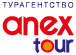 ООО «Альянс ТУРЫ.ру Краснодар"www.anex-krasnodar.ru     отдыхатьхорошо.рфtury-krasnodar@yandex.ruРазмещениеСтандарт2-х, 3-х местныйСтандарт1-но местныйГостиница   "КРЫМСКАЯ НИЦЦА"9 00011 500Детям до 12 лет скидка при размещении на основное место – 5%Детям до 12 лет скидка при размещении на основное место – 5%Детям до 12 лет скидка при размещении на основное место – 5%